Publicado en Madrid el 17/04/2024 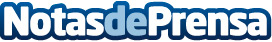 INTAR, la primera radio con inteligencia artificial en España, se presenta el 24 de abrilLa era digital llega al mundo de la radio con la presentación de Intar, la primera radio digital íntegramente generada por inteligencia artificial (IA) en España. Esta revolución del medio está liderada por Forma Comunicación SA, con la tecnología de la empresa americana Futuri y la gestión de la comunicación y aspectos digitales a cargo de IBP Digital. El hito tendrá lugar este miércoles 24 de abril en el centro de Madrid, marcando un antes y un después en la historia de la radioDatos de contacto:ALMUDENA HERNANDEZFORMA COMUNICACIÓN SA619157274Nota de prensa publicada en: https://www.notasdeprensa.es/intar-la-primera-radio-con-inteligencia_1 Categorias: Nacional Telecomunicaciones Inteligencia Artificial y Robótica Comunicación Televisión y Radio Madrid Eventos http://www.notasdeprensa.es